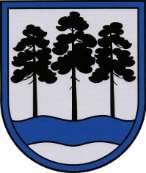 OGRES  NOVADA  PAŠVALDĪBAReģ.Nr.90000024455, Brīvības iela 33, Ogre, Ogres nov., LV-5001tālrunis 65071160, fakss 65071161, e-pasts: ogredome@ogresnovads.lv, www.ogresnovads.lv PAŠVALDĪBAS DOMES SĒDES PROTOKOLA IZRAKSTS18.§Par atļauju rīkot publisku pasākumu lielkoncertu “Leģendārā nakts Ogrē 2019” Ogres estrādēIzskatot sabiedrības ar ierobežotu atbildību “KOPĀ JAUTRĀK”, reģ. Nr.40203049971, juridiskā adrese Rīga, Brīvības iela 89 - 6, LV-1001, 2019.gada 29.janvāra iesniegumu (reģistrēts 31.01.2019. ar Nr.2-4.1/597) par publiska pasākuma lielkoncerta “Leģendārā nakts Ogrē 2019” rīkošanu Ogres estrādē, Jāņa Čakstes prospektā 2, Ogrē, no 2019.gada 24.augusta plkst.1600 līdz 2019.gada 25.augusta plkst.500, noklausoties sabiedrības ar ierobežotu atbildību “KOPĀ JAUTRĀK” pilnvarotās personas Dāvja Vidiņa sniegto informāciju, Ogres novada pašvaldības izpilddirektora Pētera Špakovska ziņojumu, pamatojoties uz likuma “Par pašvaldībām” 21.panta pirmās daļas ievaddaļu, Publisku izklaides un svētku pasākumu drošības likuma 8.pantu un Ogres novada pašvaldības 2014.gada 18.decembra saistošo noteikumu Nr.36/2014 “Ogres novada pašvaldības nolikums” 36.15.punktu,balsojot: PAR – 13 balsis (E.Helmanis, G.Sīviņš, S. Kirhnere, M.Siliņš, Dz.Žindiga, Dz.Mozule, D.Širovs, A.Mangulis, J.Laptevs, M.Leja, J.Iklāvs, J.Latišs, E.Bartkevičs), PRET – nav, ATTURAS – nav,Ogres novada pašvaldības dome NOLEMJ:Atļaut sabiedrībai ar ierobežotu atbildību “KOPĀ JAUTRĀK”, reģ. Nr.40203049971, nakts laikā rīkot publisku pasākumu: lielkoncertu “Leģendārā nakts Ogrē 2019” Ogres estrādē, Jāņa Čakstes prospektā 2, Ogrē, no 2019.gada 24.augusta plkst.1600 līdz 2019.gada 25.augusta plkst.500, saņemot Ogres novada pašvaldības izpilddirektora vietnieka atļauju pasākuma rīkošanai normatīvajos aktos paredzētajā kārtībā. Kontroli par lēmuma izpildi uzdot pašvaldības izpilddirektoram Pēterim Špakovskim.(Sēdes vadītāja,domes priekšsēdētāja E.Helmaņa paraksts)Ogrē, Brīvības ielā 33Nr.42019.gada 21.martā